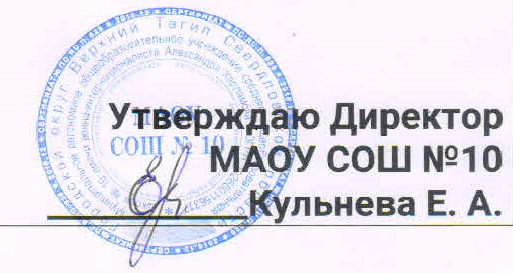 Требования к содержанию и оформлению проектных работ           Работы должны соответствовать следующим требованиям: носить исследовательский характер, обладать новизной, актуальностью, практической значимостью.            Объем работы не должен превышать 25 страниц печатного текста, не считая приложения (ориентация листа – книжная, шрифт – Times New Roman; размер шрифта – 14; межстрочный интервал – 1,5; абзацный отступ – 1,25 см, поля – 2 см).Критерии оценки исследовательской работыОЦЕНКА ИНДИВИДУАЛЬНОЙ ПРОЕКТНОЙ ДЕЯТЕЛЬНОСТИ ученика (цы) 11 класса МАОУ СОШ № 10 (2021-22 уч.год)___________________________________________________________________________________фамилия, имя, отчество Критерии оценки проектной работы№Критерии оценкиБаллы руководителяБаллы комиссии1Актуальность темы (описание проблемы, наличие противоречий, возможное решение проблемы, причины не решаемости) (максимальный балл – 4) - имеет большой практический и/или теоретический интерес (4 балла) - носит вспомогательный характер (2 балла) - не актуальна (0 баллов)2Обоснованность методов, используемых для решения проблемы (максимальный балл – 4) - полностью обоснованы (4 балла) - излишне усложнены или упрощены, что, однако, не приводит к неудовлетворительному результату (2 балла) - не могут применяться для решения данной проблемы (0 баллов)3Новизна полученных результатов (максимальный балл – 4) - получены новые теоретические и/или практические результаты, разработан и выполнен оригинальный элемент (4 балла) - имеются элементы новизны (2 балла) - новизна отсутствует (0 баллов)4Уровень проработанности решения проблемы (максимальный балл – 4) - проблема решена с выполнением всех необходимых элементов исследования (4 балла) - недостаточный уровень проработанности решения (2 балла) - решение не может рассматриваться как удовлетворительное (0 баллов)5Уровень знакомства с современным состоянием науки в области решаемой проблемы (максимальный балл – 4) - использование известных результатов и научных фактов6Уровень знакомства с литературой (максимальный балл – 4) - полнота цитируемой литературы- ссылки на разработки ученых и специалистов, занимающихся проблемами в рассматриваемой области исследования7Структурная целостность работы (максимальный балл – 4) - наличие введения, постановки целей, задач, основного содержания, выводов, списка литературы, оформление сносок8Наличие исследовательского компонента (максимальный балл – 4) - собственный поисково-исследовательский опыт автора«3» - 16-20 баллов; «4» - 21-26 баллов; «5» - 27-32 балла.ИТОГО№Критерии оценкиБаллы руководителяБаллы комиссии1Актуальность Обоснованность проекта в настоящее время, которая предполагает разрешение имеющихся по данной тематике противоречий (максимальный балл – 3) – актуальный (3 балла) – не актуальный (0 баллов)2Осведомленность: Комплексное использование имеющихся источников по данной тематике и свободное владение материалом (максимальный балл – 4) – список источников, авторство (1 балл) – наличие ссылок по тексту, их соответствие проблеме (1 балл) – наличие логики и маршрута по ссылкам (1 балл) – соотношение числа ссылок к объемам источников (1 балл)3Научность. Соотношение изученного и представленного в проекте материала, а также методов работы с таковыми в данной научной области по исследуемой проблеме, использование конкретных научных терминов и возможность оперирования ими (максимальный балл – 3) – использование научных понятий (с определениями), соотношение с обыденным языком (обороты, указывающие на описываемую модель объекта, предмета, результата) (1 балл) – описание методов (средства, мониторинг, анализ, математический анализ) (в полном или усеченном объеме) (1 балл) – степень понимания (1 балл)4Самостоятельность. Выполнение всех этапов проектной деятельности самими учащимися, направляемая действиями координатора проекта без его непосредственного участия (максимальный балл – 3) – условия, в которых выполняется работа 1 балл – соотношение прямой самостоятельности и зависимой самостоятельность (от 0 до 0,5 баллов) – стиль изложения рисунки, обороты (от 0 до 0,5 баллов) – применение информационных технологий (от 0 до 0,5 баллов) – самостоятельные выводы и перспективы работы (от 0 до 0,5 баллов)5Значимость. Признание выполненного авторами проекта для теоретического и (или) практического применения (максимальный балл – 3) – наличие внешней оценки (отзыв, практическое применение) (2 балла) – что позволяет улучшить проект (в теории или в практике) (1 балл)6Системность Способность школьников выделять обобщенный способ действия и применять его при решении конкретнопрактических задач в рамках выполнения проектноисследовательской работы (максимальный балл – 3) – понимание собственной работы в общем и научном познании (1 балл) – разграничение своей работы и ее структуры в общей научной сфере (1 балл) – определение факторов успешности своей работы (1 балл) – определение условий выполнение проекта и его реализации (1 балл) – разделение элементов действий (1 балл)7Структурированность. Степень теоретического осмысления авторами проекта и наличие в нем системообразующих связей, характерных для данной предметной области, а также упорядоченность и целесообразность действий, при выполнении и оформлении проекта (максимальный балл – 4) – традиционная схема изложения 1 балл собственная логика изложения (1 балл) – соответствие содержания заявленной структуре (1 балл) – обоснованность структуры действий (1 балл)8Интерактивность. Связь различных источников информации и областей знаний и ее систематизация в единой концепции проектной работы (максимальный балл – 3) – наличие методов систематизации (3 балла) – нет методов систематизации (0 баллов)9Креативность (творчество). Новые оригинальные идеи и пути решения, с помощью которых авторы внесли нечто новое в контекст современной действительности (максимальный балл – 3) – в работе присутствуют новые оригинальные идеи пути решения, с помощью которых авторы внесли нечто новое в контекст современной действительности (3 балла) – в работе нет новых оригинальных идей, путей решения, с помощью которых авторы внесли нечто новое в контекст современной действительности (0 баллов)10Апробация. Распространение результатов и продуктов проектной деятельности или рождение нового проектного замысла, связанного с результатами предыдущего проекта (максимальныйбалл – 3) – работа апробирована (3 балла) – работа не апробирована (0 баллов)11Рефлексивность. Индивидуальное отношение авторов проектной работы к процессу проектирования и результату своей деятельности. Характеризуется ответами на основные вопросы: Что было хорошо и почему? Что не удалось и почему? Что хотелось бы осуществить в будущем (максимальный балл – 3) – наличие рефлексии (3 балла) – рефлексии нет (0 баллов«3» - 18-25 баллов; «4» - 26-31 балл; «5» - 32-35 балловИТОГО